Faculty Senate Budget CommitteeMinutes of the April 19th, 2017 Meeting, Gilham Park Room, Administrative CenterMembers Present: Mark L. Johnson (Chair), Roger Pick, Buddy Pennington, Eduardo Abreu, Paul Cuddy, Leigh Salzsieder, Tony Luppino, Tamera Murdock, Sully Read, Steve Stoner, Deep Medhi, Chris Rice, Jennifer Waddell, Gerald Wyckoff (Chair, Faculty Senate),Members Excused: Ronald Tice, Provost Barbara Bichelmeyer.Dr. Johnson called the meeting to order at 9:01 AM.1. Approval of Previous Meeting Minutes: Dr. Johnson asked if there were any corrections/additions to the minutes of the February 22nd, 2017 meeting. None were made. Jerry Wyckoff moved to accept as submitted, Steve Stoner seconded.  The minutes were unanimously approved. 2. rpkGROUP presentation debriefing / next steps:  Mark Johnson asked the committee if they had any comments regarding the rpkGROUP presentation on April 6th of the student credit hours. The current plan is for a second session (planned for May 17th) with all of the financial data included.  Dr. Johnson added that the initial presentation will be available to the FSBC in the next couple of weeks. 3. Planning the UMKC response to budget reductions	a. President Choi’s letter calling for an 8-12% reduction		1. Background: Jerry Wyckoff reviewed the State financial scenario as we currently know details.  The House appropriation would reduce the UM System budget by 9% and other higher education by 5%. The Senate appropriation reversed those reductions.  The bill now goes to conference committee for final recommendation.  Jerry stated that there are no sacred cows according to President Choi and he expected plans with meaningful reductions including athletics. 		2. General Overhead Assessment and Background: Tony Luppino distributed a tabulation of FY2009-FY2016 financials provided by Karen Wilkerson.  The data included Designated State Allocations, Other Items and State Appropriations information that were theoretically to be used in running the budget model. Tony noted that the model (original plan) was supposed to return revenue above expenses to individual Units, but that this has not been the history since its implementation. There was considerable discussion about the data, which will be further discussed at our next meeting.Jerry Wyckoff stated that we need to determine our UMKC priorities.Roger Pick stated that the CIE Task Force on Student Enrollment and Engagement raised the question of what is the right ratio in areas such as counselors to # of students and how to best determine this ratio.Jerry Wyckoff questioned what does it cost to recruit a student to UMKC and what are we spending to keep students at UMKC? Another key question was raised as to what should we be spending in these regards and where do we get comparative data?Another question that was raised is what is the overlap between the Advancement and the Foundation?Tony Luppino stated that the FSBC should request the plans from the Administration and Units (i.e. their budgets) to comment and make recommendations as appropriate to the Faculty Senate.  He also indicated that all of these budgets should be shared at the Dean’s Council, so that every Dean would have a sense of what other Units are doing to reign in expenditures and/or grow revenue.Mark Johnson indicated that Jerry Wyckoff and he would send a letter to the Chancellor, Provost and Vice Chancellor Lindenbaum making this request.3. UBC Discussions on Unit redundancies:Mark Johnson summarized discussions held at the previous UBC meeting that raised concerns about redundancies and work arounds that have evolved across UMKC and could be better and more economically handled at the central administration or through shared services. The questions put forward to the FSBC members was: from the faculty perspective where do you see redundancies and work arounds that can be reduced/eliminated/collapsed to improve the faculty and student experience and improve efficiencies and generate cost savings? What might be re-organized at the central administration level to accomplish this improvement? Tony Luppino stated that he had a number of “historical documents” including Org Charts for many of the units that might help the FSBC in a future meeting to formulate some recommendations. Tony subsequently provided these and they have been uploaded into the FSBC Box site.There be no other business the meeting was adjourned at 10:04 AM.Respectfully submitted,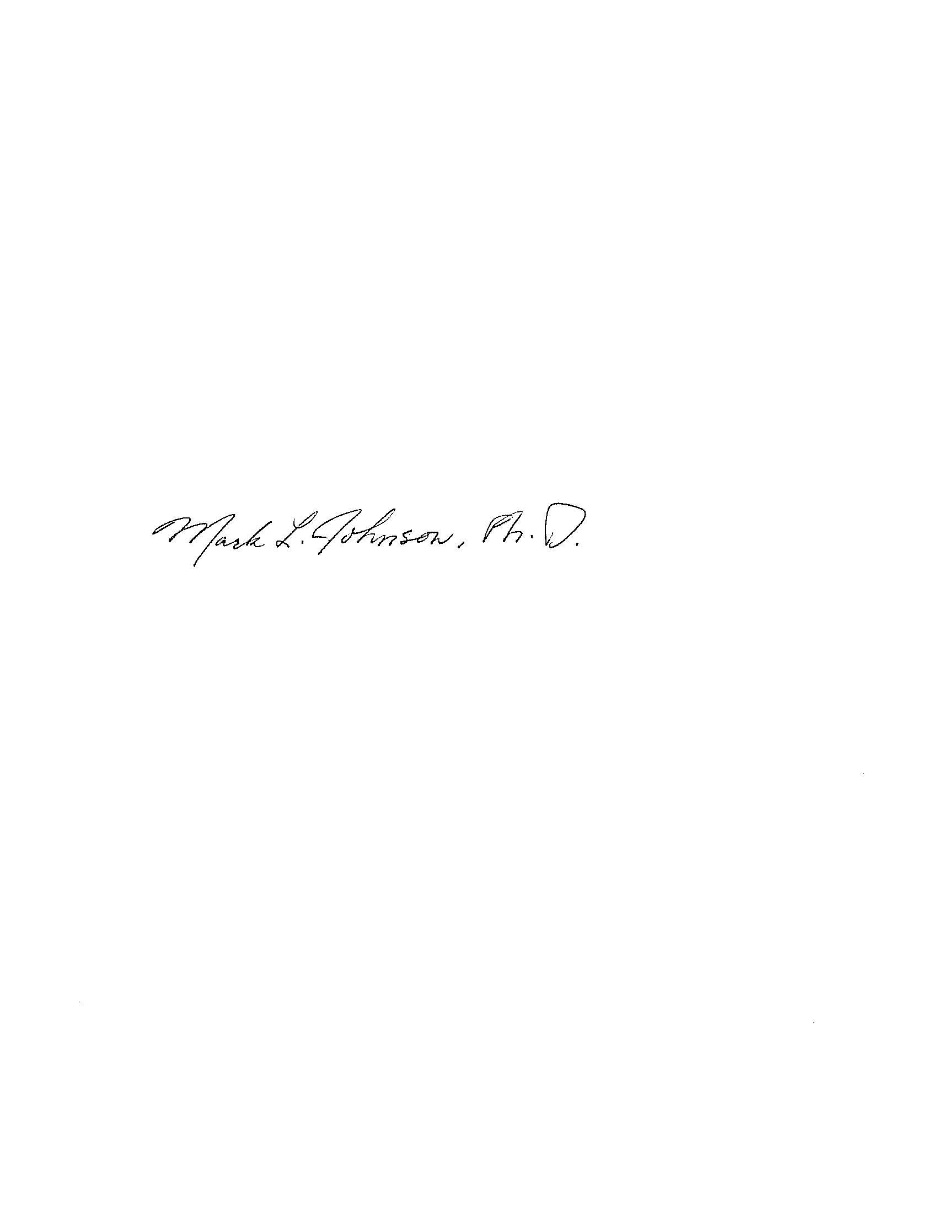 Mark L. Johnson, Ph.D. Chair, FSBC